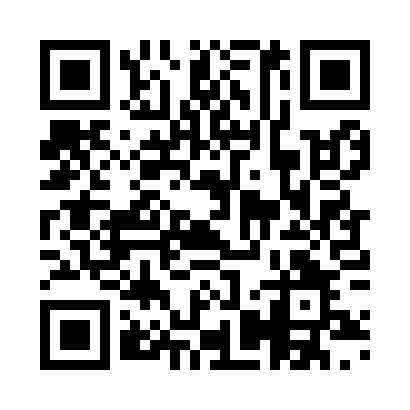 Prayer times for Leiden, South Holland, NetherlandsMon 1 Jul 2024 - Wed 31 Jul 2024High Latitude Method: Angle Based RulePrayer Calculation Method: Muslim World LeagueAsar Calculation Method: HanafiPrayer times provided by https://www.salahtimes.comDateDayFajrSunriseDhuhrAsrMaghribIsha1Mon3:145:261:467:2410:0612:112Tue3:145:271:467:2410:0612:113Wed3:155:271:467:2310:0512:104Thu3:155:281:477:2310:0512:105Fri3:165:291:477:2310:0412:106Sat3:165:301:477:2310:0312:107Sun3:175:311:477:2310:0312:108Mon3:175:321:477:2210:0212:109Tue3:175:331:477:2210:0112:0910Wed3:185:341:487:2210:0112:0911Thu3:185:351:487:2110:0012:0912Fri3:195:361:487:219:5912:0813Sat3:205:371:487:209:5812:0814Sun3:205:391:487:209:5712:0815Mon3:215:401:487:199:5612:0716Tue3:215:411:487:199:5512:0717Wed3:225:421:487:189:5412:0618Thu3:225:441:487:189:5212:0619Fri3:235:451:487:179:5112:0520Sat3:235:461:487:169:5012:0521Sun3:245:481:497:169:4912:0422Mon3:255:491:497:159:4712:0423Tue3:255:501:497:149:4612:0324Wed3:265:521:497:139:4512:0325Thu3:265:531:497:129:4312:0226Fri3:275:551:497:129:4212:0127Sat3:275:561:497:119:4012:0128Sun3:285:581:497:109:3912:0029Mon3:295:591:497:099:3711:5930Tue3:296:011:487:089:3511:5931Wed3:306:021:487:079:3411:58